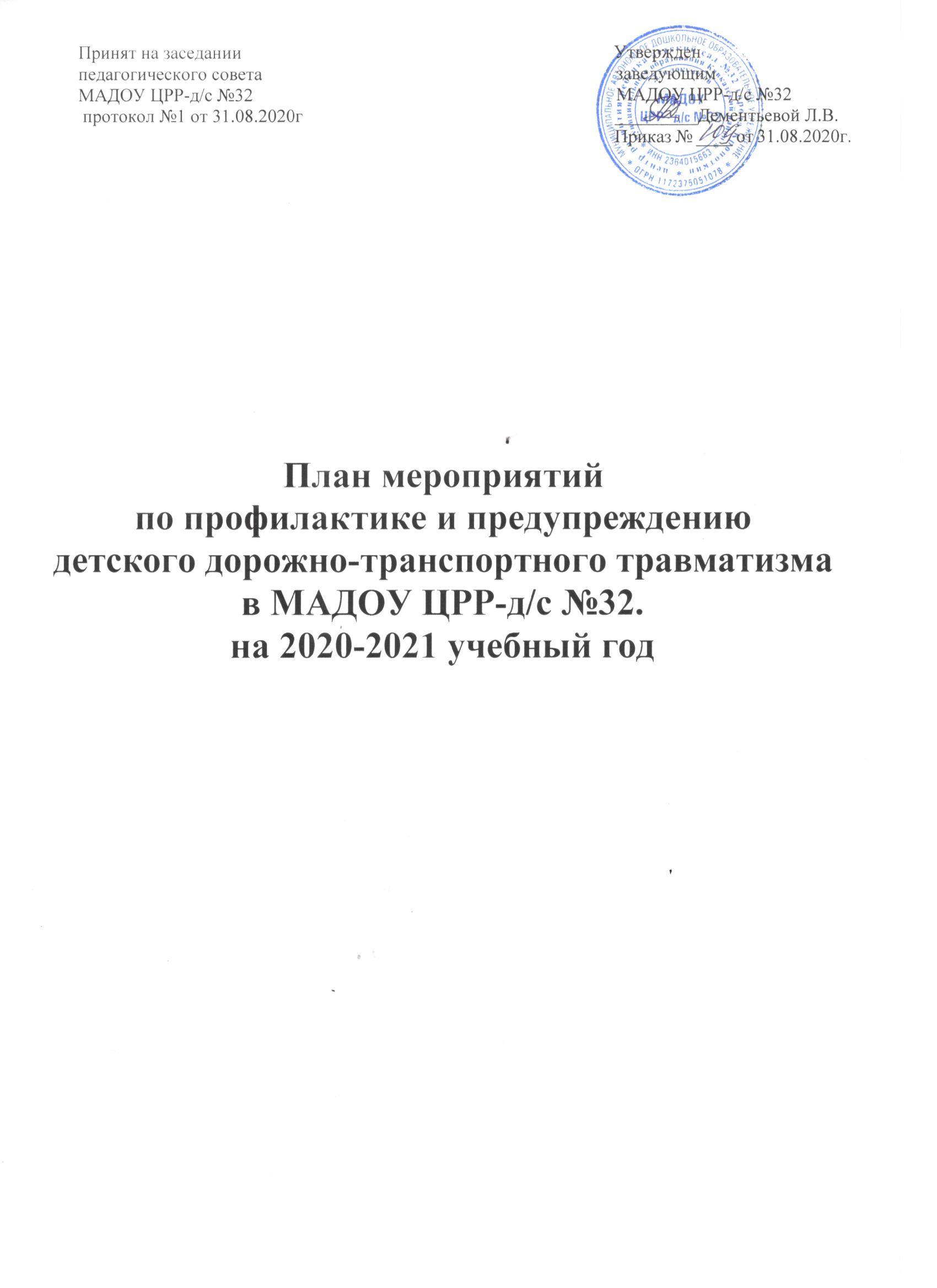 Содержание работыДата проведенияОтветственныйОтметка о выполненииОрганизационная работа.Организационная работа.Организационная работа.Организационная работа.1. Согласование, утверждение плана мероприятий по ПДД на новый учебный годАвгуст-сентябрьЗаведующий, ответственный за работу по профилактике ДДТ.выполнено2. Обновлением и пополнение уголков по ПДД в группах.Сентябрь, в течение годаВоспитатели,Ответственный за работу по профилактике ДДТ.3. Обновление стендовой информации в холле и в каждом родительском уголке групп.В течение годаВоспитатели,Ответственный за работу по профилактике ДДТ.4. Проведение мероприятий «День безопасности» Согласно приказа УООтветственный за работу по профилактике ДДТ.выполнено5. Пропаганда мероприятий по обучению детей ПДД через средства массовой информации, размещение материалов на сайте учреждения.ОктябрьФевральмайОтветственный за работу по профилактике ДДТ.6. Обновление транспортной площадки на территории детского садаАвгуст-сентябрь,Май-июньУзкие специалистыАвгуст-выполнено7. Оформление полугодовой подписки на журнал «Путешествие на зеленый свет», газету «Добрая дорога детства»Апрель- ноябрьОтветственный за работу по профилактике ДДТ.Апрель- выполнено8. Проведение мероприятий «День памяти жертв ДТП»ноябрьВоспитатели, Ответственный за работу по профилактике ДДТ.9. Проведение краевой акции «Внимание, дети!»Согласно плана ГИБДД в течение года(составление отдельного плана мероприятий к каждой акции)ВоспитателиС 01.09.20—5.09.20 выполнено                Методическая работа с педагогами.                Методическая работа с педагогами.                Методическая работа с педагогами.                Методическая работа с педагогами.1. Семинар-практикум «Использование игровых технологий в обучении детей правилам безопасного поведения на дороге».В течение года Ответственный за работу по профилактике ДДТ.2. Проведение проекта по предупреждению детского дорожно-транспортного травматизма «Обучение дошкольников правилам должного движения».февральВоспитатели группы «Аленький цветочек» 3. Взаимопроверки «Анализ средовых условий группы по предупреждению дорожно-транспортного травматизма среди дошкольников»СентябрьОтветственный за работу по профилактике ДДТ, воспитателивыполнено4. Пополнение методического кабинета и групп методической, детской литературой и наглядными пособиями, дидактическими играми.В течение годаОтветственный за работу по профилактике ДДТ, воспитатели5. Конкурс групповых уголков по ПДД.В течение года по годовому плану учрежденияОтветственный за работу по профилактике ДДТ, воспитатели6. Консультации для педагогов:- «Взаимодействие с родителями по обучению детей правилам поведения на дороге». - «Игры по воспитанию культуры поведения детей дошкольного возраста на улице».- «Организация   изучения правил дорожного движения с детьми в   летний оздоровительный период».- Организация предметно – развивающей среды в группе по ПДД (для молодых специалистов).- «Внимание: зима!» - правила проведения прогулок в гололед.СентябрьапрельмайНоябрьдекабрьВоспитатель Христенко Л.Ю.Воспитатель Коновалова Т.А.Ответственный за работу по профилактике ДДТВоспитательЖелезнякова С.С.ВоспитательЧеснокова О.С.выполнено7. Изготовление наглядной агитации «Где можно кататься на велосипеде?»октябрьВоспитатели старших и подгот. групп8. Приобретение наглядного и демонстрационного материала для обучения детей правилам дорожного движенияВ течение годаВоспитатели9. Инструктажи   с педагогическими работниками по выполнению инструкции по предупреждению и профилактике ДДТТ (с занесением в журнал инструктажей).В течение года по графику инструктажейСентябрь, декабрь, март, майОтветственный за работу по профилактике ДДТ02.09.2020г-выоплнено10. Беседы с педагогами: - «Организация занятий по обучению дошкольников безопасному поведению на улицах и дорогах города».-  Беседа по соблюдению всех правил дорожного движения, необходимых для собственной безопасности.- «Оказание первой медицинской помощи и действие воспитателя при травме ребенка».- Беседа-обучение по проведению занятий с детьми по охране жизни и здоровья детей, безопасности на дорогах.- Беседы по правилам дорожного движения перед майскими праздниками.Октябрь НоябрьфевральДекабрь мартАпрель Воспитатель Кочергина М.Д.Ответственный за работу по профилактике ДДТ.Ст. медсестраОтветственный за работу по профилактике ДДТ.Ответственный за работу по профилактике ДДТ.Работа с детьми.Работа с детьми.Работа с детьми.1. Минутки «Безопасного поведения» - короткие беседы с детьми, с обсуждением разных ситуаций на улице, на дорогах.ЕженедельноВоспитатели всех групп2. НОД по ПДД:- «Как вести себя на улицах города» - Рассказ воспитателя «Зимняя прогулка», - чтение стихотворения: «Гололёд» И. Лешкевич.ОктябрьфевральВоспитатели группы«Русалочка 1,2»Золотая рыбка 1,2»3. Целевая прогулка по прилежащей детскому саду территории: закрепить знания детей о транспорте, дорожных знаках, правилах поведения.октябрьВоспитатели группы«Золушка»4. Развлечения: - «Школа пешеходных наук»- «Путешествие в страну дорожных знаков»- «Путешествие в страну Светофорию» - «Незнайка на улице».НоябрьСентябрьапрельмайВоспитатели подгот. группИнструктора по ФК и воспитатели подгот. группВоспитатели группы «Золотой ключик 1,2»Воспитатели групп «Красная шапочка», «Теремок»выполнено5. Выставка детских рисунков «Дети, дорога, автомобиль!»Выставка совместных работ детей и родителей «Знаки своими руками»Выставка детских рисунков "Зеленый огонек"СентябрьЯнварьапрельВоспитатели всех группВоспитатели средних, старших и подгот. группПДО, воспитатели средних, старших групп выполнено6. Игры (подвижные, дидактические, сюжетно-ролевые, театрализованные).Сюжетно-ролевые:*«Путешествия по улицам города»* «Мы по улице идем»*«Водители и пешеходы»*«Я-шофёр», *«Улица и пешеходы», *«Улицы и Светофор», *» Автовокзал»*» Автомагазин»и дрДидактические игры:*«Наша улица», * «Учим дорожные знаки», *«Поставь дорожный знак», * «Автодорожное лото» *«Угадай, какой знак», *» Дорожное не дорожное»* «Заяц и перекресток?», * «Учим дорожные знаки» др.Подвижные игры:*«Воробышки и автомобиль»,*» Веселые соревнования»* «Разноцветные автомобили»*» Веселые соревнования» *» Дорожка препятствий» *«Чья команда скорее соберется» и др.Ежемесячно согласно перспектив-ного плана воспитателейВоспитатели всех групп7. Беседы, решение проблемных ситуаций и открытых задач:* «Дородные происшествия»* «Специальный транспорт»*«Как я перехожу дорогу с мамой, правила поведения в транспорте»* Игровая ситуация: «Как я иду в детский сад»*«Где можно кататься на велосипеде?»* Игровая ситуация «Правильно-неправильно»* Игровая ситуация: «Как правильно переходить дорогу»В течение годасогласно перспектив-ного плана воспитателейВоспитатели8. Художественная литература для чтения и заучивания: «Улица, где все спешат»,Т.И.Алиева «Ехали медведи», «Дорожная азбука», А.Иванов «Как неразлучные друзья дорогу переходили», С.Михалков «Моя улица», «Я иду через дорогу», «Велосипедист», «Скверная история»; *С. Маршак «Милиционер», «Мяч»;* В. Головко «Правила движения»; *С Яковлев «Советы доктора Айболита»; *А. Северный «Светофор»; *В. Семенин «Запрещается - разрешается». Загадывание детям загадок о дорожном движении.В течение годаСогласно перспективно-го планаВоспитатели9. Просмотр познавательных мультфильмов: «Уроки тетушки Совы» и др. Просмотр видио- записей, мультфильмов, учебных фильмов с решением проблемно-игровых задач и ситуаций на дорогах, развивающих способность к самоконтролю и самооценке своих действий. В течение годаВоспитателиРабота с родителями.Работа с родителями.Работа с родителями.Работа с родителями.1. Оформление в родительских уголках информации (папки-передвижки): «Будьте внимательны на улице», «Выполняем правила дорожного движения», «Внимание-дети!», «Безопасность наших детей»В течение годаВоспитатели старших и подгот. групп2. Общее родительское собрание «Дорожная азбука» (с приглашением представителя ГИБДД) или дистанционно в ZOOM/ Сентябрь-октябрьВсе группы3. Изготовление наглядной агитации (плакатов) по ПДД. «Безопасность на дороге»октябрьВоспитатели средних, старших и подгот. групп4. Тестирование родителей: «Грамотный пешеход».Анкетирование родителей по обучению детей ПДД и профилактике дорожно - транспортного травматизма.МартапрельВоспитатели по группамВоспитатели по группам5. Выпуск стенгазет «Дорога, транспорт, пешеход», «Азбука безопасности». Ноябрь Апрель  Заведующий6. Обновление информации в родительских уголках по профилактике дорожно-транспортного травматизма.В течение годаОтветственный за работу по профилактике ДДТ, воспитатели группСентябрь-выполнено7. Конкурс макетов «Безопасной путь домой»Выставка работ родителей и детей по ознакомлению с правилами дорожного движения «Красный, желтый, зеленый».ОктябрьмайВоспитатели средних, старших и подгот. группВоспитатели средних, старших и подгот. групп8. Консультация для родителей:- «Как прививать ребенку навыки безопасного поведения на улице».*«Как переходить улицу с детьми»*«Опасные перекрестки»* СОВЕТЫ РОДИТЕЛЯМ. КАК НАУЧИТЬ РЕБЕНКА ЛИЧНОЙ БЕЗОПАСНОСТИ НА УЛИЦАХ- «О светоотражающих элементах для пешеходов»СентябрьФевральапрельмайМайВоспитатель:Воспитатель Оруджова С.В.Воспитатели всех группВоспитатели всех группПсихолог Инструктор по ФК Дудникова М.А.выполнено9. Изготовление и раздача памяток родителям (акции):* «Засветись в темноте, стань заметней на дороге!»* «Дорожные ловушки»* «Правила поведения на остановке маршрутного транспорта»*«Обязанности пешеходов»СентябрьФевральМартмайВоспитатели все групп«Патруль серебряного возраста»выполнено10. Вечер развлечений: «Школа пешеходных наук»ноябрьВоспитатели подгот. групп11. Инструктаж с родителями о правилах безопасного поведения на дорогах в зимнее время.Ноябрь-декабрьОтветственный за работу по профилактике ДДТ, воспитатели групп12. Спектакль «Уважайте светофор».Апрель Воспитатели груп «Золушка», «Заюшкина избушка»Межведомственные связи.Межведомственные связи.Межведомственные связи.1. Участие представителя ГИБДД в проведении общего родительского собрания.В течение года по плануЗаведующий2. Участие инспектора ГИБДД в проведении занятий с детьми по правилам дорожного движения.В течение года по плануЗаведующий